Nevada Commission on Off-Highway Vehicles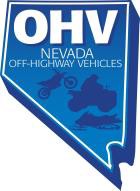 901 S. Stewart Street, Suite 1003Carson City, NV 89701Grantee Progress ReportProgress Report #   Form: NCOHV Progress– SFY2015GranteexxxxxGrant NamexxxxxxxxxxxGrant NumberxxxxxxxAddressxxxxxAward AmountxxxxxxxxxxxGrant PeriodxxxxxxxxxxxxxxContact NamexxxContact TitlexxContact PhonexxxxxxContact EmailxxxxxxxxFirst Quarter     Second Quarter     Third Quarter     Fourth Quarter     January 1 – March 31April 1 – June 30July 1 – September 30October 1 – December 31TASKDescription of Milestone / Activities% CompleteConsistent w/ timeline?              (if no, provide explanation)xxxxxxxxxxxxxxxxxxxxxxxxProgress Report Narrative: Continue on separate pageProgress Report Narrative: Continue on separate pageProgress Report Narrative: Continue on separate pageProgress Report Narrative: Continue on separate pagexxxxxxxxxxxxxxxxxxxxxxxxxxxxxxxxxxxxxxxxxxxxxxxxxxxxPREPARED BYAUTHORIZING OFFICALProject ManagerDirectorName and Title of PreparerName and Title of Authorized OfficialXXSignature of Preparer              DateSignature of Authorized Official              Date